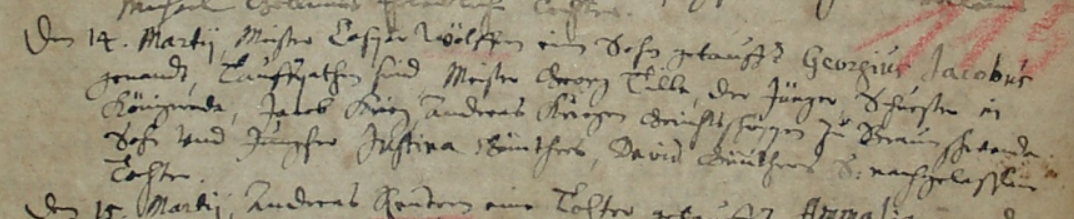 Kirchenbuch Wippra 1671Abschrift:„Den 14. Martii Meister Caspar Wölfern einen Sohn getauft Georgius Jacobusgenandt, Taufpathen sind Meister Georg Tille, der Jürgen Scharfe (?) inKönigerode, Jacob Krieg, Andreas Krieges Gerichtsschöppen zu BraunschwendeSohn und Jungfer Justina Günther(s), David Günthers nachgelasseneTochter“.